Smartphones Dominant in Online ShoppingSmartphones are now the first device of choice for 44% of online shoppers, a Namogoo survey has found. Among other findings, email remains an effective way to persuade consumers to return to abandoned shopping carts.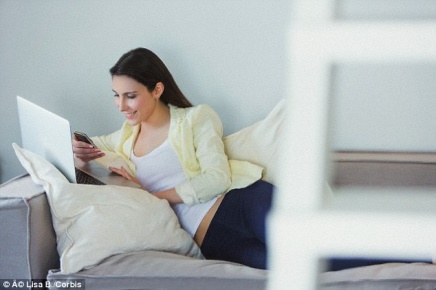 MediaPost Communications 5/25/18https://www.mediapost.com/publications/article/319505/the-2018-online-consumer-behavior-study.htmlImage credit:http://i.dailymail.co.uk/i/pix/2014/10/07/1412691288362_wps_24_Woman_on_laptop_at_home_I.jpg